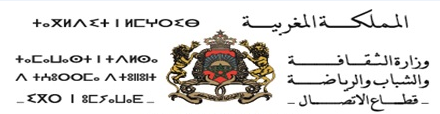 طلب الترشيح بشأن إعادة  فتح باب الترشيح  لشغل مناصب رؤساء المصالح الشاغرة بالمعهد العالي للإعلام والاتصالمرجع قرار الإعلان عن فتح باب الترشيح : قرار وزير الثقافة والشباب والرياضة رقم 07/21 بتاريخ  18 مارس2021 بشأن إعادة فتح باب الترشيح       لشغل مناصب رؤساء المصالح الشاغرة  بالمعهد العالي للإعلام و الاتصال.نموذج مطبوع السيرة الذاتيةمرجع قرار الإعلان عن فتح باب الترشيح : قرار وزير الثقافة والشباب والرياضة  رقم 07/21 بتاريخ  18 مارس2021 بشأن إعادة فتح باب الترشيح       لشغل مناصب رؤساء المصالح الشاغرة  بالمعهد العالي للإعلام و الاتصال.الحالة المدنيةالاسم العائلي : ...............................................................................................................................Nom :الاسم الشخصي :......................................................................................................................Prénom :تاريخ الازدياد : |_||_||_||_|/|_||_|/|_||_|مكان الازدياد : ................................................................................................الحالة العائلية :            عازب (ة) 		   متزوج (ة) 	            أرمل (ة) رقم بطاقة التعريف : ..............................التشريفات والأوسمة : .........................................................................................................................................................................................................رقم الهاتف (المكتب) : .......................... النقال : ..............................................البريد الإلكتروني : ....................................................العنوان : ...............................................................................................................................................التكوين الأكاديمي (من الأحدث إلى الأقدم)التكوين الإضافي (من الأحدث إلى الأقدم)(*):تدريب،ورشة، تكوين قصير الأمد،....التجربة المهنيةفي القطاع العمومي (من الأحدث إلى الأقدم)سنة التوظيف : ............................				رقم التأجير : ....................................درجة التوظيف : .........................................		الدرجة الحالية : .........................................في القطاع الخاص أو في منظمة دولية (من الأحدث إلى الأقدم)الخبرات المهنيةاللغاتتصريح :أشهد على صحة المعلومات الواردة في هذا المطبوع.حرر في: .........................بتاريخ :  |_||_||_||_|/|_||_|/|_||_|التوقيع: ..............................التقديراترأي الرئيس المباشر في كفاءات المترشح(ة) :الشهادة أو الدبلوممؤسسة التكوينمدة التكوينمدة التكوينالشهادة أو الدبلوممؤسسة التكوينمنإلىموضوع التكويننوع التكوين(*)المدةالمؤسسة أو المنظمةالسنةالإدارة أو المؤسسةالمنصب/الوظيفةالمهاممنإلىالشركة أو المنظمةالمنصب/المهمةالبلد أو المدينةمنإلىالمجالالموضوعالمضمونالتاريخالعربيةالأمازيغيةالفرنسيةالأنجليزيةالإسبانيةأخرىمقروءةمكتوبةمنطوقة……………………………………………………………………………………………………………………………………………………………………………………………………………………………………………………………………………………………………………………………………………………………………………………………………………………………………………………………………………………………………………………………………………………………………………………………………………………………………………………………………………………………………………………………………………………………………………………………………………………………………………………………………………………………………………………………………………………………………………………………حرر ب.........................بتاريخ.............................التوقيع